ΑΙΤΗΣΗ	ΠΡΟΣΛΗΨΗΣΕΠΙΘΕΤΟ:……………………………………………ΟΝΟΜΑ:………………..…………………………… ΠΑΤΡΩΝΥΜΟ: …………………………………….                  ΜΗΤΡΩΝΥΜΟ:………………………………………..ΗΜΕΡ/ΝΙΑ ΓΕΝΝΗΣΗΣ:……………………….… Α.∆.Τ.:……………………………………………….. Α.Φ.Μ.:………………………………………………. Α.Μ.Κ.Α.:……………………………………………. Α.Μ.ΙΚΑ:……………………………………………. ΚΙΝΗΤΟ:……………………………………………. ΤΗΛΕΦΩΝΟ:…………………………………………. ΟΙΚΟΓ/ΚΗ ΚΑΤ/ΣΗ: …………………………….ΑΝΗΛΙΚΑ:…………………………………………. ∆/ΝΣΗ ΚΑΤΟΙΚΙΑΣ:……………………………………………………………………………………….……………………………………………………………….ΘΕΜΑ: «Πρόσληψη µε σύμβαση Ι∆ΟΧ».Καστοριά	   / 11 /2020Π Ρ Ο ΣΤον ∆ήμαρχο ΚαστοριάςΕνταύθαΣας παρακαλώ όπως µε προσλάβετε µε σύμβαση εργασίας ιδιωτικού δικαίου ορισμένου χρόνου σε θέση ειδικότητας ………………………………………….Συνημμένα καταθέτω:Φωτοαντίγραφο ταυτότηταςΥπεύθυνη δήλωση του Ν.1599/1986Βασικό τίτλο σπουδώνΆδεια άσκησης επαγγέλματος σε ισχύ ή λοιπές βεβαιώσεις ή πιστοποιητικά ή επαγγελματικές ταυτότητες που προβλέπονται από την ανακοίνωση.Ο Αιτών……………………………………(υπογραφή)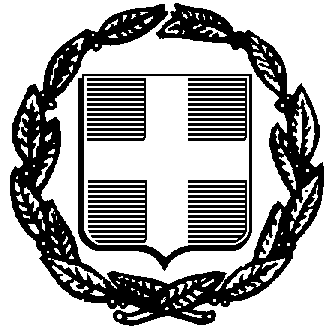 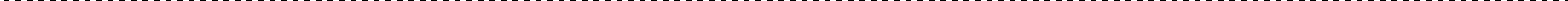 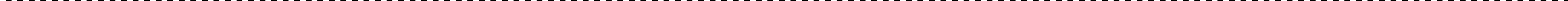 ΥΠΕΥΘΥΝΗ ΔΗΛΩΣΗ(άρθρο 8 Ν.1599/1986)Η ακρίβεια των στοιχείων που υποβάλλονται µε αυτή τη δήλωση μπορεί να ελεγχθεί µε βάση το αρχείο άλλων υπηρεσιών (άρθρο 8παρ. 4 Ν. 1599/1986)Με ατομική µου ευθύνη και γνωρίζοντας τις κυρώσεις (3), που προβλέπονται από τις διατάξεις της παρ. 6 του άρθρου 22 του Ν. 1599/1986, δηλώνω ότι:Ημερομηνία:      ……….20……Ο – Η Δηλ.(Υπογραφή)Αναγράφεται από τον ενδιαφερόμενο πολίτη ή Αρχή ή η Υπηρεσία του δημόσιου τομέα, που απευθύνεται η αίτηση.Αναγράφεται ολογράφως.«Όποιος εν γνώσει του δηλώνει ψευδή γεγονότα ή αρνείται ή αποκρύπτει τα αληθινά µε έγγραφη υπεύθυνη δήλωση του άρθρου 8 τιμωρείται µε φυλάκιση τουλάχιστον τριών μηνών. Εάν ο υπαίτιος αυτών των πράξεων σκόπευε να προσπορίσει στονεαυτόν του ή σε άλλον περιουσιακό όφελος βλάπτοντας τρίτον ή σκόπευε να βλάψει άλλον, τιμωρείται µε κάθειρξη μέχρι 10 ετών.Σε περίπτωση ανεπάρκειας χώρου η δήλωση συνεχίζεται στην πίσω όψη της και υπογράφεται από τον δηλούντα ή την δηλούσα.ΠΡΟΣ(1):ΔΗΜΟΣ ΚΑΣΤΟΡΙΑΣΔΗΜΟΣ ΚΑΣΤΟΡΙΑΣΔΗΜΟΣ ΚΑΣΤΟΡΙΑΣΔΗΜΟΣ ΚΑΣΤΟΡΙΑΣΔΗΜΟΣ ΚΑΣΤΟΡΙΑΣΔΗΜΟΣ ΚΑΣΤΟΡΙΑΣΔΗΜΟΣ ΚΑΣΤΟΡΙΑΣΔΗΜΟΣ ΚΑΣΤΟΡΙΑΣΔΗΜΟΣ ΚΑΣΤΟΡΙΑΣΔΗΜΟΣ ΚΑΣΤΟΡΙΑΣΔΗΜΟΣ ΚΑΣΤΟΡΙΑΣΔΗΜΟΣ ΚΑΣΤΟΡΙΑΣΔΗΜΟΣ ΚΑΣΤΟΡΙΑΣΟ – Η Όνομα:Επώνυμο:Επώνυμο:Όνομα και Επώνυμο Πατέρα:Όνομα και Επώνυμο Πατέρα:Όνομα και Επώνυμο Πατέρα:Όνομα και Επώνυμο Πατέρα:Όνομα και Επώνυμο Μητέρας:Όνομα και Επώνυμο Μητέρας:Όνομα και Επώνυμο Μητέρας:Όνομα και Επώνυμο Μητέρας:Ημερομηνία γέννησης(2):Ημερομηνία γέννησης(2):Ημερομηνία γέννησης(2):Ημερομηνία γέννησης(2):Τόπος Γέννησης:Τόπος Γέννησης:Τόπος Γέννησης:Τόπος Γέννησης:Αριθμός Δελτίου Ταυτότητας:Αριθμός Δελτίου Ταυτότητας:Αριθμός Δελτίου Ταυτότητας:Αριθμός Δελτίου Ταυτότητας:Τηλ:Τόπος Κατοικίας:Τόπος Κατοικίας:Οδός:Αριθ:ΤΚ:Αρ. Τηλεοµοιοτύπου (Fax):Αρ. Τηλεοµοιοτύπου (Fax):Αρ. Τηλεοµοιοτύπου (Fax):∆/νση Ηλεκτρ.Ταχυδρομείου(Εmail):∆/νση Ηλεκτρ.Ταχυδρομείου(Εmail):Α. Πληρώ τα γενικά προσόντα διορισμού που προβλέπονται για τους μόνιμους υπαλλήλους του πρώτου μέρους του Ν. 3584/07.